COOL SPRINGS VOLUNTEER FIRE DEPARTMENTApplication for Membership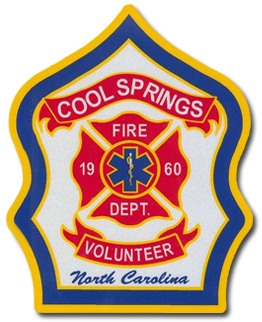 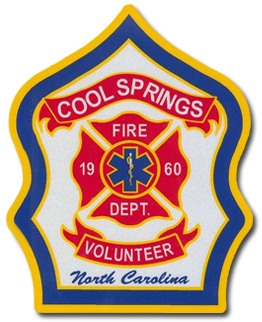 Instructions – Please print all answers carefully and truthfully in either black or blue ink. You may attach additional sheets of paper if necessary in order to complete information.PERSONAL INFORMATIONLAST NAME				MIDDLE NAME					FIRST NAMECURRENT HOME ADDRESSCITY		STATE		ZIP		DATE OF BIRTH (MM/DD/YY)		AGE YEARS AT CURRENT ADDRESS						YEARS AT PREVIOUS ADDRESS           CELL PHONE		       EMAIL ADDRESS				SOCIAL SECURITY NUMBER	  DRIVER’S LICENSE NUMBER	CLASS	EXPIRES		STATE ISSUED	RESTRICTIONS	ENDORSMENTS EDUCATION LEVEL: CIRCLE HIGHEST LEVEL COMPLETED-  8  9  10  11  12  GED, COLLEGE- 2  4  HIGHER MARRIED/SINGLE			YEAR MARRIED				SPOUSES NAME  1ST BENEFICIARY FULL NAME					2ND BENEFICIARY FULL NAMEDEPENDANTS (IF ANY)LAST NAME				MIDDLE NAME			FIRST NAME  		DOBLAST NAME				MIDDLE NAME			FIRST NAME		DOBLAST NAME				MIDDLE NAME			FIRST NAME 		DOB LAST NAME				MIDDLE NAME			FIRST NAME		DOBEMPLOYMENTEMPLOYER				CITY						POSITIONPREVIOUS EMPLOYER			CITY						POSITIONMEDICAL HISTORYYES / NO		Do you currently have any medical problems? If YES, explain below.YES / NO		Do you have any physical handicap that may affect your ability to perform the jobs in the fire 		service currently offered at Cool Springs Volunteer Fire Department? If YES, explain below.YES / NO		Are you currently allergic to anything that would cause the use of Epinephrine (EPI)? If YES, 		explain below.If you answered YES to any of the above questions, provide explanations below._____________________________________________________________________________________________________________________________________________________________________________________________________________________________________________________________________________________________________________________________________________________________________________________________________________________________________________________________________________________________________________________________________________________________________________________________________________________________________________________________________________________________________________________________________________________________________________________________________________________________________________________________________PERSONAL HISTORYYES / NO	Have you ever served in the United States Military? If YES, explain below AND attach a 		copy of form DD-214 to this application.YES / NO	Do you have a license, certificate, or other authorization to practice a trade or 		profession? If YES, explain below.YES / NO	Do you have any previous first aid or CPR training? If YES, explain below.YES / NO	Do you have any previous firefighting or EMS experience? If YES, explain below.YES / NO	Have you ever received any traffic violations? If YES, explain below.If you answered YES to any of the above questions, provide explanations below._______________________________________________________________________________________________________________________________________________________________________________________________________________________________________________________________________________________________________________________________________________________________________________________________________________________________________________________________________________________________________________________________________________________________________________________________________________________________________________________________________________________________________________________________________________________________________________________________________________________________________________________________________________________________________________________________________________________________________________________________________________________________________________________________________________________________________________________________________________________________________________________________________________________________________________________________________________________________________________________________________________________________________________________________________________________________________________________________________________________________________________________________________________________________________________________________________________________________________________________________________________YES / NO	Are you available for emergency calls during the day?YES / NO	Are you available for emergency calls during the evening?YES / NO	Are you willing to attend training classes and drills?Yes / NO	Are you willing to participate in public relation events?YES / NO	Will you abide by the By-laws and Rules of The Cool Springs Volunteer Fire Department?YES / NO	Will you uphold The Cool Springs Volunteer Fire Department and its members in the 		highest esteem and respect?YES / NO	Will you take care of all department issued equipment, and report any problems as soon 		as you can?REFERENCESName: __________________________________________________________________Address: ________________________________________________________________Phone Number: __________________________________________________________Relationship: _____________________________________________________________Name: __________________________________________________________________Address: ________________________________________________________________Phone Number: __________________________________________________________Relationship: ____________________________________________________________Name: _________________________________________________________________Address: ________________________________________________________________Phone Number: __________________________________________________________Relationship: _____________________________________________________________I understand that answering the questions above, this does not automatically disqualify me from becoming a member of Cool Springs Volunteer Fire Department.Permission is given to the Cool Springs Volunteer Fire Department to verify any and all information.I acknowledge by completing the background check at the Iredell County Sheriff’s Office, my criminal records will be sent directly to Cool Springs Volunteer Fire Department. I also acknowledge that the small fee charged is NOT going to be paid for or reimbursed by The Cool Springs Volunteer Fire Department.I hereby certify that the information contained in this application is true to the best of my belief and knowledge.SIGNATURE: _____________________________________________________________DATE: __________________________________________________________________